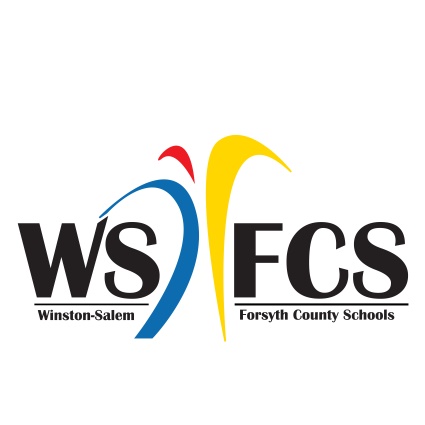 Volunteer Confidentiality StatementI understand that, while serving as a school volunteer, I may be privy to information about students that is confidential.  As a school volunteer, I agree to abide by the requirements of the Family Educational Rights and Privacy Act (FERPA), a federal law that protects the confidentiality of student education records and other personally identifiable information, as well as other state laws and local WS/FCS policies.   I shall respect the privacy concerns of students and staff, and I shall hold in confidence all information learned in the course of my volunteer service, whether that information is obtained through written records or daily interaction.  I will not disclose an individual’s confidences to anyone, except as required or allowed by law.  I shall only store and/or dispose of student education records in ways that protect the confidentiality of the information contained therein.I shall possess a professional attitude, which upholds confidentiality towards students and staff, and in any sensitive situations within the school.I, upon leaving this volunteer position, shall maintain student and staff confidentiality and hold confidential any information learned about sensitive situations within this school.I understand that violation of this confidentiality statement may be grounds for immediate dismissal._____________________________School Name (Please print)_____________________________			____________________________Volunteer name (Please print)				Date_____________________________	____________________________Volunteer signature						Date_____________________________			____________________________Principal signature						Date